		KRISZTADELFIÁN BIBLIA MISSZIÓ - ALAPVETÖ  BIBLIAI  IGAZSÁGOK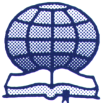 ISTEN TERVE A VILÁGGAL – ÉS VELÜNK, EMBEREKKEL (Gods Plan with the world and with us, with people)Jelen ismertető elolvasása után válaszolni tud majd az alábbi kérdésekre: 1.	Mi a baj a jelenlegi világrendszerrel?2.	Miért van zűrzavar mindenhol?3.	Van-e Istennek terve az emberiség világával?4.	Van-e terve Istennek velünk, egyes emberekkel?1.	Mi a baj a jelenlegi világrendszerrel?Vitathatatlan, hogy világunk számos gonddal néz szembe. A vesztegetés, az erkölcstelenség, erőszak, mértéktelen alkoholfogyasztás, terrorizmus, bűnözés, a gyermekek bántalmazása és molesztálása, homoszexualitás, nemi erőszak és a gyilkosság a világ szinte minden részén jelen van. Nem segít ezen a helyzeten az állandó elégedetlenkedés, a nyomasztó valóság előli menekülés, az önző magatartás sem. A társadalmakban és az egyes országok gazdaságaiban is mindinkább eluralkodik a zűrzavar. Míg egyfelől  a világ népessége évente több, mint ötvenmillióval gyarapszik, addig másfelől tízezernél is nagyobbra tehető az - éhínség vagy betegségek következtében - nap mint nap meghaló, öt évesnél fiatalabb gyermekek száma. Ha az emberiség ebben a helyzetben teljesen magára maradna, kilátástalan jövő várna rá. Ez igen elszomorító. 2.	Miért van zűrzavar mindenhol?Mindezen súlyos bajoknak az oka az, hogy hiányzik az Istenbe vetett őszinte hit, és a legtöbben teljesen figyelmen kívül hagyják az Ő kívánalmait. Az emberek - ahelyett, hogy Isten útjait követnék -, a maguk feje után mennek. Ádám vétkezett, megszegte Isten parancsolatját, így aztán mi mindannyian – mivel az ő leszármazottai vagyunk - már eredendően bűnre való hajlammal születünk. Jézus Krisztus, az Isten Fia, aki bűntelen volt, ezt mondta a rossz dolgok forrásáról:„Mert a szívből származnak a gonosz gondolatok, házasságtörések, paráznaságok, lopások, hamis tanúskodások és az istenkáromlások” (Máté 15:19). A Biblia más helyen ehhez még hozzáteszi:„Honnan vannak viszályok és harcok közöttetek? Nem a tagjaitokban dúló önző kívánságok okozzák-e ezeket?’ (Jakab 4:1).Ha szembe nézünk, a tényekkel látjuk, hogy az ember Isten nélkül reménytelen, kétségbeejtő helyzetben van, mivel az emberi természetnek meg kellene megváltoznia. Ám nincs ok a kétségbeesésre: amikor majd Isten újra elküldi Jézus Krisztust a földre, akkor a dolgok jobbra, sokkal jobbra fordulnak.3.	Van-e Istennek terve az emberiség világával?A válasz természetesen igen, és Isten könyvében, a Bibliában minden le van írva erről. Tegyük fel magunknak a kérdést: Mire lenne a leginkább szükségünk? Egy igazságos kormányzóra, aki megvalósítja a világbékét, jó egészségre, az éhezés és a környezetszennyezés megszűntetésére, valamint az Istennel kapcsolatos igazság megismerésére, ami talán az összes között a legfontosabb. Isten csodálatos ígérete az, hogy mind ezek valóra válnak hamarosan Jézus Krisztus és az ő halhatatlan, hűséges követői által itt a földön. A Biblia ezt az áldott helyzetet és időszakot az Isten Királyságának nevezi.Jézus egy „nagy nyomorúság”-nak nevezett időszakról beszélt, majd ezt ígérte:„meglátják az Emberfiát (Jézus) eljönni a felhőben nagy hatalommal és dicsőséggel” (Lukács 21:27).Ekkor az történik, amit Gábriel angyal ígért Máriának, Jézus anyjának:„Az Úr Isten neki adja (Jézusnak) atyjának, Dávidnak a trónját, ő pedig uralkodik a Jákob házán (Izrael) örökké, és uralkodásának nem lesz vége” (Lukács 1:33). Ám Krisztus nem csak a zsidók királya lesz, hanem az egész földdé, ahogyan erről a Zsoltárok könyve jövendöl:„Neked adom örökségül a népeket, birtokul a földkerekséget” (Zsolt. 2:8). „Boruljon le előtte minden király, minden nép őt szolgálja!” (Zsolt. 72:11)  „(Jézus) Ruhájára és derekára ez a név van írva: királyoknak Királya és uraknak Ura.(Jelenések 19:16)Akik Isten Királyságában élnek megismerik Isten útjait, és csodálatos áldásoknak örvendhetnek.„Akkor majd kinyílnak a vakok szemei, és megnyílnak a süketek fülei. Akkor majd úgy szökell a sánta, mint a szarvas, és ujjong majd a néma nyelve. Mert víz fakad a pusztában, és a kietlen tájon patakok.” (Ézsaiás 35:5,6)„Abban az időben Jeruzsálemet majd az ÚR trónjának nevezik. Minden nemzet Jeruzsálemben gyűl össze, hogy tisztelje az ÚR nevét, és nem élnek többé gonosz szívük konoksága szerint.” (Jeremiás 3:17)Jézus Krisztus, e Királyság királya, messzemenően alkalmas arra, hogy ezek az állapotok általa, és az ő kormányzása által valósuljanak meg. Olvasva az evangéliumokat láthatjuk, hogy milyen bűntelen, szeretetteljes és könyörületes jelleme volt. Együtt érzett az elesetekkel a nehéz helyzetükben. Másrészt bátor volt, igazságos, és mindig kész arra, hogy megvédje az igazságot és Atyjának hírnevét. Az Ő erejével fog uralkodni a nemzetek felett. Isten azért támasztotta fel a halálból, hogy általa vessen véget a gonoszságnak a földön, hogy elvesszen minden ellensége, és végül megszűnjön a halál is. (ApCsel 2:14, 1Korintusz 15:25,26) Nincs szükség más uralkodóra, ez a hatalom örökké tart.4.	Van-e terve Istennek velünk, egyes emberekkel?Isten már jelenleg is, a mindennapjainkban is támogathat bennünket. Például segítheti a családi életünket, a munkahelyi tevékenységünket, és bölccsé tesz, hogy sok bajt elkerülhessünk. De azok, akik őszintén hisznek benne, még ennél is nagyobb áldásokban bízhatnak, melyek itt a földön fognak megvalósulni.Amikor Jézus eljön, hogy feltámassza a halottakat és ítélkezzen a világ fölött, örök élettel jutalmazza meg azokat, akik szerették és hűen szolgálták Őt. Miként azt Pál apostol írja, Jézus „az ő dicsőséges testéhez hasonlóvá változtatja a mi gyarló testünket” (Filippi 3:21). Ez azt jelenti, hogy nem leszünk már a bűnnek alárendelve, és nem kell félni a betegségektől és a haláltól. A feladatunk az lesz, hogy részt vegyünk Krisztussal a kormányzásban és ismertté tegyük Isten kívánalmait az egész földön. (Jelenések 20:4) Ez a kormányzás ezer évig tart, és a végén feltámadnak azok is, akik ebben az időszakban hunytak el, és megítélik őket. A halál ezt követően megsemmisül, és „Isten lesz minden mindenben” (Jelenések 20:11-15, 1Korintusz 15:28)A kérdés most Önhöz szól: Szeretne e élni a földön Isten új világában? Ez nagyon is lehetséges, de valamire gondolni kell: Isten mindenkinek felajánlja ezt a lehetőséget, de senkivel sem egyezkedik erről. A Biblia a következőket írja: „Ha szerettek engem, megtartjátok az én parancsolatjaimat” (János 14:15). „Aki hisz, és megkeresztelkedik, üdvözül” (Márk 16:16). „Mert eljön az Emberfia az ő Atyjának dicsőségében angyalaival együtt, és akkor megfizet mindenkinek cselekedetei szerint.” (Máté 16:27)Kérjük, jól gondolja át ezt a lehetőséget. Isten azt szeretné, ha Ön is ott lenne, mikor ezek a csodálatos ígéretek megvalósulnak.„Hallottam, hogy egy hatalmas hang szól a trón felől: Íme, Isten sátora az emberekkel van, és ő velük fog lakni, ők pedig népei lesznek, és maga Isten lesz velük, 4és letöröl minden könnyet a szemükről, és halál sem lesz többé, sem gyász, sem jajkiáltás, sem fájdalom nem lesz többé, mert az elsők elmúltak. (Jelenések 21:3,4)Elérhetőségünk: https://hu.cbm4yu.com/